Phonics Lesson Observation Form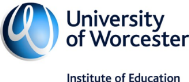 To be completed by the Class Teacher/Mentor/SE Tutor observing a trainee during School ExperienceTrainee Teacher:School:School:Year Group:Date:SE Tutor:                              Class Teacher:SE Tutor:                              Class Teacher:PGCE / SCHOOL DIRECT /  BA         SE1         SE2         SE3 Group Size:Week:PromptsNotesNotesNotesNotesNotesRevisit:  Does the trainee ensure that children practise phonemes already taught?Is it kept lively and fast-paced?Are all children encouraged to participate?Teach:  Is the articulation of phonemes correct?Are children required to articulate phonemes themselves?Are the children taught the name of the letter?Are the children shown clearly how to read and write the letter?Are the children being taught how to blend and/or segment?Is there evidence of new learning?Practise: Do children have opportunities to practise saying the phoneme?Are they given opportunities to read the corresponding graphemes?Are they given opportunities to blend phonemes to read words?Are they given opportunities to segment words into phonemes/graphemes for spelling?Are they given opportunities to write the letter?Apply:  Is there evidence that children have opportunities to apply their phonic knowledge and skills in purposeful reading and writing activities?Do activities promote all four interdependent strands of language: speaking, listening, reading and writing?Overall - throughout the session:Is the session multi-sensory but tightly focused on the learning goal? Is it kept fun and interactive?Are props used effectively?Is it kept short and focused?Is it appropriate to the principles of EYFS practice?Does the trainee observe carefully to assess individual children’s progress?SE1 / SE2On trajectoryOn trajectoryOn trajectoryNot on trajectoryNot on trajectoryPlanningSubject KnowledgeAssessmentSE3EmergingEmergingDevelopingSecureExcellentPlanningSubject KnowledgeAssessmentStrengths (specific to phonics lesson) Targets (specific to phonics lesson)Strengths (specific to phonics lesson) Targets (specific to phonics lesson)Strengths (specific to phonics lesson) Targets (specific to phonics lesson)Strengths (specific to phonics lesson) Targets (specific to phonics lesson)Strengths (specific to phonics lesson) Targets (specific to phonics lesson)Strengths (specific to phonics lesson) Targets (specific to phonics lesson)General Comments:General Comments:General Comments:General Comments:General Comments:General Comments:ObserverObserverTrainee: Trainee: Trainee: Trainee: 